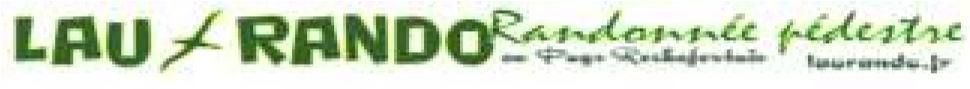 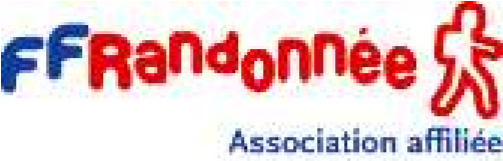 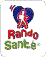 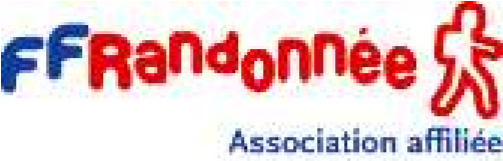 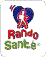 PASS-DECOUVERTE Déclarée au J.O. sous le n° W172002995                                                                                                                                                                                                                           	   Agrément  Jeunesse et  Sports sous le numéro 13 17 10 S Affiliée à la FFRandonnée sous le n° 6097.                                                                                                                                                                                                                    Immatriculation Tourisme FFRP numéro IM075100382                                                                                                                                                                      Rappels:   Le montant de la cotisation comprend l'adhésion à la FFRandonnée (qui est reversée à la Fédération), incluant l'assurance Individuelle avec Responsabilité civile et Accidents corporels) et l'adhésion à l'association Lau'rando (qui reste au club).  TARIF DES « PASS-DECOUVERTE » POUR LA SAISON 2023-2024 Dossier d’inscription : 1-un bulletin d'inscription complété, daté, signé.  2-un chèque du montant de l'adhésion choisie (part fédérale + association, voir le détail ci-dessus) Adresser les dossiers complets à :     Lau'Rando BP 70048 17302 Rochefort Cedex.  (ou  à un responsable lors d’une sortie) NOM …………………………………………………..…………. Prénom ………………….………………….…………………………………..  (En majuscules SVP)         Si vous avez déjà souscrit un PASS ou une licence : N°  ………………………………………Date de naissance …..…/………/……….. Tél fixe ………………………..……..…… Tél mob :…………………………….………  e-mail …………………………………………………………………..………………………………………………………………………………….   adresse postale : …………………………………………………………………………………………………………………………………..... Signature :Je souhaite recevoir par mail, des informations de la FFRandonnée : oui- non  Je souhaite recevoir par mail des informations des partenaires de la FFRandonnée : oui-non  Je reconnais avoir pris connaissance du Règlement Intérieur de l'association : oui  Durée Part Fédérale Part club Lau’Rando Total à régler Total à régler Total à régler 1 jour 2 € 0 2 € 1 semaine 4 € 1 € 5 €1 mois 8€ 2 € 10€